ПРАВИТЕЛЬСТВО ОРЕНБУРГСКОЙ ОБЛАСТИПОСТАНОВЛЕНИЕот 27 декабря 2022 г. N 1512-ппОб утверждении Порядка формирования,ведения, обязательного опубликования перечнягосударственного имущества, свободного от правтретьих лиц (за исключением имущественных правнекоммерческих организаций), которое может бытьиспользовано только в целях предоставления егово владение и (или) пользование на долгосрочной основе(в том числе по льготным ставкам арендной платы)социально ориентированным некоммерческим организациямв Оренбургской областиВ соответствии с пунктом 5 части 2 статьи 5 Закона Оренбургской области от 6 мая 2014 года N 2263/649-V-ОЗ "О государственной поддержке социально ориентированных некоммерческих организаций в Оренбургской области" Правительство Оренбургской областиПОСТАНОВЛЯЕТ:1. Утвердить Порядок формирования, ведения, обязательного опубликования перечня государственного имущества, свободного от прав третьих лиц (за исключением имущественных прав некоммерческих организаций), которое может быть использовано только в целях предоставления его во владение и (или) пользование на долгосрочной основе (в том числе по льготным ставкам арендной платы) социально ориентированным некоммерческим организациям в Оренбургской области, согласно приложению.2. Контроль за исполнением настоящего постановления возложить на вице-губернатора - заместителя председателя Правительства Оренбургской области по экономической и инвестиционной политике - министра экономического развития, инвестиций, туризма и внешних связей Оренбургской области.3. Постановление вступает в силу после дня его официального опубликования.Губернатор -председатель ПравительстваОренбургской областиД.В.ПАСЛЕРПриложениек постановлениюПравительстваОренбургской областиот 27 декабря 2022 г. N 1512-ппПорядокформирования, ведения, обязательного опубликованияперечня государственного имущества Оренбургской области,свободного от прав третьих лиц (за исключениемимущественных прав некоммерческих организаций), котороеможет быть использовано только в целях предоставления егово владение и (или) пользование на долгосрочной основе(в том числе по льготным ставкам арендной платы)социально ориентированным некоммерческим организациямв Оренбургской областиI. Общие положения1. Настоящий Порядок устанавливает правила формирования, ведения, обязательного опубликования перечня государственного имущества Оренбургской области, свободного от прав третьих лиц (за исключением имущественных прав некоммерческих организаций), которое может быть использовано только в целях предоставления его во владение и (или) пользование на долгосрочной основе (в том числе по льготным ставкам арендной платы) социально ориентированным некоммерческим организациям Оренбургской области (далее - перечень).2. Формирование, ведение, обязательное опубликование перечня осуществляет министерство природных ресурсов, экологии и имущественных отношений Оренбургской области (далее - министерство).II. Цели и основные принципы формирования,ведения и обязательного опубликования перечня3. Формирование перечня осуществляется в целях:предоставления имущества, находящегося в государственной собственности Оренбургской области, во владение и (или) пользование на долгосрочной основе (в том числе по льготным ставкам арендной платы) социально ориентированным некоммерческим организациям;расширения доступности социально ориентированным некоммерческим организациям информации об имуществе, находящемся в государственной собственности Оренбургской области и подлежащем предоставлению им во владение и (или) пользование на долгосрочной основе (в том числе по льготным ставкам арендной платы);повышения эффективности управления имуществом, находящимся в государственной собственности Оренбургской области.4. Формирование, ведение, обязательное опубликование перечня основывается на принципах:достоверности данных об имуществе, включаемом в перечень, и поддержания актуальности информации об имуществе, включенном в перечень;открытости и доступности сведений об имуществе, включенном в перечень;ежегодной актуализации перечня.III. Формирование, ведение и опубликование перечня5. Перечень формируется в виде информационной базы данных, содержащей сведения об имуществе, включенном в перечень.6. Ведение перечня осуществляется министерством в электронной форме.7. В перечень включается имущество, являющееся государственной собственностью Оренбургской области, соответствующее следующим требованиям:учтено в реестре государственного имущества Оренбургской области;зарегистрировано на праве государственной собственности Оренбургской области;свободно от прав третьих лиц (за исключением имущественных прав некоммерческих организаций);не ограничено в обороте, за исключением случаев, установленных законодательством Российской Федерации;не является объектом религиозного назначения, незавершенного строительства;не приняты решения о его отчуждении (продаже) в соответствии с Федеральным законом от 21 декабря 2001 года N 178-ФЗ "О приватизации государственного и муниципального имущества" или о предоставлении иным лицам;не признано аварийным и подлежащим сносу;не относится к жилищному фонду.8. Перечень формируется из нежилых зданий (помещений), сооружений, находящихся в государственной собственности Оренбургской области и свободных от прав третьих лиц (за исключением имущественных прав некоммерческих организаций) (далее - имущество).9. Перечень утверждается распорядительным актом министерства по форме, представленной в приложении к настоящему Порядку. Ежегодная актуализация перечня осуществляется министерством до 1 ноября.10. Формирование перечня осуществляется министерством на основе предложений, поступивших от органов исполнительной власти Оренбургской области.Имущество, закрепленное на праве оперативного управления за государственными учреждениями, может быть включено в перечень по предложению таких учреждений и с согласия органов исполнительной власти Оренбургской области, осуществляющих функции и полномочия учредителей учреждений (далее - органы, учреждения).11. Рассмотрение министерством предложений по формированию перечня, поступивших от органов, учреждений (далее - предложение, предложения), осуществляется в течение 30 дней со дня поступления предложений в министерство. По результатам рассмотрения предложений министерством принимается одно из следующих решений:о включении сведений об имуществе, в отношении которого поступило предложение, в перечень;об отказе в учете предложений.12. Решение об отказе в учете предложения о включении имущества в перечень принимается в следующих случаях:несоответствие имущества требованиям, указанным в пункте 7 настоящего Порядка;отсутствие согласия органов исполнительной власти Оренбургской области на включение имущества в перечень, предусмотренного пунктом 10 настоящего Порядка.13. В случае принятия решения об отказе в учете предложений министерство направляет в течение 5 рабочих дней органам, учреждениям письменный ответ с указанием причин отказа в учете предложений.14. Сведения об имуществе, включенном в перечень, могут быть исключены из перечня в случаях, если:а) в течение 2 лет со дня включения сведений об имуществе в перечень в отношении такого имущества от социально ориентированных некоммерческих организаций не поступило:ни одной заявки на участие в аукционе (конкурсе) на право заключения договора, предусматривающего переход прав владения и (или) пользования (далее - договор);ни одного заявления о предоставлении имущества, в отношении которого заключение договора может быть осуществлено без проведения аукциона (конкурса) в случаях, предусмотренных Федеральным законом от 26 июля 2006 года N 135-ФЗ "О защите конкуренции";б) в отношении имущества в установленном законодательством Российской Федерации порядке принято решение о его использовании для государственных нужд;в) право государственной собственности Оренбургской области на имущество прекращено.15. Внесение изменений в перечень осуществляется в соответствии с настоящим Порядком.16. Перечень подлежит размещению на Портале официального опубликования нормативных правовых актов Оренбургской области и органов исполнительной власти Оренбургской области и на официальном сайте министерства в информационно-телекоммуникационной сети "Интернет" в течение десяти дней со дня его утверждения.Приложениек Порядкуформирования, ведения,обязательного опубликования перечнягосударственного имуществаОренбургской области, свободногоот прав третьих лиц (за исключениемимущественных правнекоммерческих организаций), котороеможет быть использовано только в целяхпредоставления его во владениеи (или) пользование на долгосрочнойоснове (в том числе по льготнымставкам арендной платы)социально ориентированнымнекоммерческим организациямв Оренбургской областиФормаперечня государственного имущества,свободного от прав третьих лиц (за исключениемимущественных прав некоммерческих организаций),которое может быть использовано только в целяхпредоставления его во владение и (или) пользованиена долгосрочной основе (в том числе по льготным ставкамарендной платы) социально ориентированнымнекоммерческим организациям в Оренбургской области--------------------------------<*> Указываются наименование недвижимого имущества, а также кадастровый номер объекта недвижимого имущества.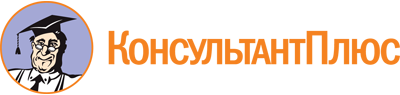 Постановление Правительства Оренбургской области от 27.12.2022 N 1512-пп
"Об утверждении Порядка формирования, ведения, обязательного опубликования перечня государственного имущества, свободного от прав третьих лиц (за исключением имущественных прав некоммерческих организаций), которое может быть использовано только в целях предоставления его во владение и (или) пользование на долгосрочной основе (в том числе по льготным ставкам арендной платы) социально ориентированным некоммерческим организациям в Оренбургской области"
(вместе с "Порядком формирования, ведения, обязательного опубликования перечня государственного имущества Оренбургской области, свободного от прав третьих лиц (за исключением имущественных прав некоммерческих организаций), которое может быть использовано только в целях предоставления его во владение и (или) пользование на долгосрочной основе (в том числе по льготным ставкам арендной платы) социально ориентированным некоммерческим организациям в Оренбургской области")Документ предоставлен КонсультантПлюс

www.consultant.ru

Дата сохранения: 30.06.2023
 N п/пНаименование имущества <*>Местонахождение имуществаПлощадь(кв. метров)Цель использования